Meinung ungeschminkt 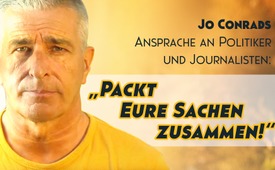 Jo Conrads Ansprache an Politiker und Journalisten:
"Packt Eure Sachen zusammen!"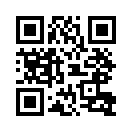 Jo Conrad geht in seinem Video mit der Politik und den Journalisten in unserem Land ins Gericht und spricht dabei aus, was viele denken. Dabei bringt er souverän und ungeschminkt deren Versäumnisse und Verrat am Volk zur Sprache. Hören Sie hier seine ehrliche Ansprache, die auch Ihnen unter die Haut gehen wird.Meinung ungeschminkt heute mit einem Beitrag von Jo Conrad, Betreiber der Internetplattform Bewusst-TV. 
Jo Conrad geht in seinem Video mit der Politik und den Journalisten in unserem Land ins Gericht und spricht dabei aus, was viele denken. Dabei bringt er souverän und ungeschminkt deren Versäumnisse und Verrat am Volk zur Sprache. Doch hören Sie nun selbst seine ehrliche Ansprache, die auch Ihnen unter die Haut gehen wird.

Jo Conrad (Bewusst-TV):

Liebe Politiker, liebe Journalisten,
   
packt eure Sachen zusammen, geht nach Hause. Schämt euch, wir brauchen euch nicht mehr. Ihr versagt auf ganzer Linie, das Leben zu schützen. Vorhandene Lösungen werden ignoriert, weil ihr vollkommen von einem interessengesteuerten System abhängig seid, das euch gut bezahlt.
   
Es ist sehr ernst gemeint: Was ihr anrichtet auf allen Ebenen ist im höchsten Maße traurig und destruktiv. Früher hatte man nochmal den Eindruck, dass es mutige Aufdeckungsjournalisten gäbe oder Politiker, die die Menschen inspirieren - die sich für Freiheit und Gerechtigkeit einsetzen. Aber heute haben sich fast alle gemütlich neben der Lobby in einem System eingerichtet, in dem man gut leben kann auf Kosten der Vielen. Ihr beugt euch willfährig den Mainstreamansichten und habt keine Eier, überhaupt noch unbequeme Dinge anzusprechen.
   
Ein politischer Dialog findet nicht mehr statt, sondern nur noch ein Abnicken der Ideologien. Ihr wollt Steuern und Zertifikate gegen einen Klimawandel, anstatt die Vergiftung der Umwelt mit Pestiziden und anderen Giften zu beenden, da die Lobbys euch vorgeben, was ihr zu tun habt.
   
Ihr öffnet die Grenzen für alle und jeden, wohl wissend, dass Sozialsysteme und Rentenkassen das nicht aushalten können. Ihr guckt weg bei schrecklichen Gewalttaten von Fremden und beschimpft jeden, der einen ganz natürlichen Selbstschutz hat, als fremdenfeindlich.
   
Ihr habt ein Klima des Hasses geschaffen, der Angst, der Unterwerfung vor einer „Political Correctness“ und seht bei der Zerstörung sämtlicher geordneter Strukturen zu, betreibt sie sogar als würdet ihr dafür bezahlt. Werdet ihr ja vielleicht auch.  Aber was für ein Karma erschafft ihr euch? Ist euch nicht bewusst, dass ihr vor den Folgen eurer Handlungen oder Unterlassungen nicht davonlaufen könnt? Berufspolitiker mit gefälschten Lebensläufen und Doktorarbeiten haben nicht das geistige Rüstzeug, das in dieser Phase der Bewusstseinsentwicklung nötig wäre.
   
Ihr treibt wissentlich oder unwissentlich eine Agenda voran, die die Zerstörung von Lebensräumen, der Gesundheit und der Freiheit der Menschen vorsieht.
   
Eine kleine selbsternannte Elite von Superreichen wird aber auch euch hinwegfegen, wenn ihr ihren Plänen der Orwell‘schen neuen Weltordnung den Weg geebnet habt. Wir Menschen fangen an, das Spiel zu durchschauen. Zu lange haben wir naiv zugesehen und angenommen, es ginge vielleicht nicht besser. Aber je mehr man sich damit befasst, merkt man, dass ihr Lösungen zur Schonung der Umwelt, Lösungen im Gesundheitswesen, Lösungen zum verantwortlichen Umgang der Menschen miteinander ignoriert, weil Interessengruppen euch steuern und nur Macht und Profite im Vordergrund stehen.
   
Ihr könntet Kriege verhindern – stattdessen gebt ihr euch für die Kriegspropaganda der Kräfte her, die Kriege für den Erhalt ihrer Macht brauchen. Ihr Journalisten, ihr Politiker, ihr feiert euch selbst und eure Egos, könnt gut reden und von reichlich fließenden Geldern, die wir alle zusammentragen, fürstlich leben. Aber eure Zeit ist vorbei. Packt ein und verkriecht euch irgendwohin, wo ihr hoffen könnt, dass das Schicksal gnädig mit eurem Karma umgehen wird. Wir sind nicht mehr bereit, dieses Schmierentheater, das auf dem Rücken der Existenzgrundlage dieses Planeten ausgeführt wird, mitzutragen.
   
Ihr wisst selber, dass andere entscheiden, was weltweit gemacht wird, dass Demokratie nur noch ein Wort ist, was uns einlullen sollte. Aber dann wisst ihr auch, dass wir euch nicht brauchen, wenn ihr nur fremdgesteuert seid. Wenn ihr es selber wisst, könnt ihr so weitermachen, dafür sicherlich gutes Geld kassieren, das auf dem Rücken der Fleißigen abgesaugt wurde, oder einmal in den Spiegel schauen und euch klarmachen, was ihr anrichtet mit dem Versagen tatsächlicher Verbesserungen.
   
Die Macht des Vatikans und der Zentralbanken lässt euch schaudern und so leckt ihr die Stiefel der Brüder, die sich in geheimen Zirkeln treffen und hängt unterwürfig an ihrem Rocksaum.
Die Folgen eurer Unterlassung, für den Schutz des Lebens einzustehen, sind verheerend. Ihr seid das Aushängeschild, die Fassade der Kräfte, die sich nicht zeigen, aber alles beherrschen wollen.
Ihr zeigt eure Gesichter, damit die Sauereien im Hintergrund weitergehen können.
   
Auch bei den ausführenden Organen Polizei, Militär, Justiz brodelt es. Immer mehr verstehen, wie sie ausgenutzt werden für die Machtziele einiger Weniger und ihre Arbeit zum Schutze der Menschheit behindert oder sogar völlig ins Gegenteil verkehrt wird. Wir brauchen Politiker und Journalisten, die das Leben lieben, die die Wahrheit über alles stellen. Ihr liebt weder die Wahrheit noch das Leben, sondern nur eure Egos und den Applaus, den ihr euch gegenseitig gebt. Aber eure Zeit läuft ab. Ein Bewusstseinswandel ist im Gange bei den Menschen, und ihr wisst das auch. Leider habt ihr nicht den Mut, die Verantwortung zu übernehmen für die Folgen eurer Unterlassung. Denn die ist viel größer als euch bewusst ist, da sie das Leben von Millionen,  ja Milliarden betrifft. Vielleicht werdet ihr erpresst, vielleicht wollt ihr all das gar nicht wirklich, sondern wisst nur nicht, wie ihr aus der Nummer wieder rauskommt. Nun, die Zeit wird zeigen, wie die Verantwortung an eure Tür klopft.
   
Die Menschheit ist geistig viel weiter als der ganze geistige Müll, den ihr uns ständig zumutet. Sicherlich nicht alle Menschen, aber ihr habt ja auch dazu beigetragen, das Bewusstsein niedrig zu halten. Es nützt nichts. Die Zeit von Rumpelstilzchen ist vorbei. Das Leben setzt sich durch. Das Bewusstsein wird von kosmischen Energien angehoben, die ihr trotz aller technischen Maßnahmen nicht verhindern könnt. Ursache und Wirkungen sind miteinander verknüpft. Welche Ursachen habt ihr gesetzt? Was habt ihr unterlassen? Wie oft habt ihr vorgetäuscht, wichtig zu sein, wie viel wissentlich gelogen und wie wenig Mut hattet ihr, eure Aufgaben wenigstens halbwegs anständig auszuführen?
   
„Teile und Herrsche“ heißt das Spiel, aber ihr seid dabei nur wichtig für die Puppenspieler und für uns nur noch verderblich. Gezinkte Karten bestimmen seit langem das Casino - gleich welcher Partei, welcher Sender, welcher Zeitung. Ihr spielt mit unseren Gefühlen und mit unserem Leben!
   
Ihr seid traurige Gestalten. Dabei könntet ihr mit eurer Aufmerksamkeit von Millionen den ganzen Planeten positiv verändern, beflügeln. Im Hintergrund wähnen sich Logenmitglieder als was Besseres und dienen doch nur einem finsteren Herrn, wollen die Menschheit knechten. Achtung vor der Schöpfung haben sie mit ihren Eiden hintan gestellt. Es gibt sicher genügend Menschen, die sich gerne einem Kollektiv unterwerfen, aber die Schöpfung will die freie Entfaltung der Seelen. Wenn das Leben auf diesem Planeten weitergehen soll, müsst ihr entweder eure Position benutzen, um das Ruder herumzureißen oder beiseitetreten und denen den Weg ebnen, die die Wahrheit achten und das Leben lieben.von ef.Quellen:- https://www.youtube.com/watch?v=hUQCEZT121wDas könnte Sie auch interessieren:#Medienzensur - www.kla.tv/Medienzensur

#JoConrad - www.kla.tv/JoConrad

#MeinungUngeschminkt - ungeschminkt - www.kla.tv/MeinungUngeschminktKla.TV – Die anderen Nachrichten ... frei – unabhängig – unzensiert ...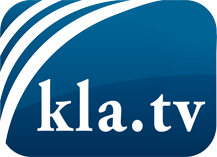 was die Medien nicht verschweigen sollten ...wenig Gehörtes vom Volk, für das Volk ...tägliche News ab 19:45 Uhr auf www.kla.tvDranbleiben lohnt sich!Kostenloses Abonnement mit wöchentlichen News per E-Mail erhalten Sie unter: www.kla.tv/aboSicherheitshinweis:Gegenstimmen werden leider immer weiter zensiert und unterdrückt. Solange wir nicht gemäß den Interessen und Ideologien der Systempresse berichten, müssen wir jederzeit damit rechnen, dass Vorwände gesucht werden, um Kla.TV zu sperren oder zu schaden.Vernetzen Sie sich darum heute noch internetunabhängig!
Klicken Sie hier: www.kla.tv/vernetzungLizenz:    Creative Commons-Lizenz mit Namensnennung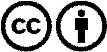 Verbreitung und Wiederaufbereitung ist mit Namensnennung erwünscht! Das Material darf jedoch nicht aus dem Kontext gerissen präsentiert werden. Mit öffentlichen Geldern (GEZ, Serafe, GIS, ...) finanzierte Institutionen ist die Verwendung ohne Rückfrage untersagt. Verstöße können strafrechtlich verfolgt werden.